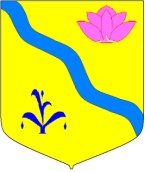 АДМИНИСТРАЦИЯ КИРОВСКОГО МУНИЦИПАЛЬНОГО РАЙОНАПОСТАНОВЛЕНИЕ__________________             пгт. Кировский                      № ____________О внесении изменений в административный регламент по предоставлению муниципальной услуги «Выдача, закрытие разрешения на снос зелёных насаждений для целей строительства, реконструкции объекта капитального строительства» на территории сельских поселений Кировского муниципального района.В соответствии с Градостроительным кодексом Российской Федерации, Федеральным законом от 27.12.2019 № 472-ФЗ «О внесении изменений в Градостроительный кодекс Российской Федерации и отдельные законодательные акты Российской Федерации», Федеральным законом от 27.07.2010 N 210-ФЗ "Об организации предоставления государственных и муниципальных услуг", Постановлением администрации Кировского муниципального района от 15.01.2016 № 5 "О Порядке разработки и утверждения административных регламентов муниципальных услуг, оказываемых администрацией Кировского муниципальногорайона и муниципальными учреждениями администрации Кировского муниципального района", руководствуясь ст. 24 Устава Кировского муниципального района, принятого решением Думы Кировского муниципального района от 08.07.2005 № 126 (в действующей редакции решения Думы Кировского муниципального района N 187-НПА от 27.06.2019), в целях приведения в соответствие с изменениями, внесёнными в Градостроительный кодекс Российской ФедерацииФедеральным законом от 27.12.2019 № 472-ФЗ,администрация Кировского муниципального районаПОСТАНОВЛЯЕТ:1. Внести изменения в административный регламент(далее – регламент) администрации Кировского муниципального района по предоставлению муниципальной услуги "Выдача, закрытие разрешения на снос зелёных насаждений для целей строительства, реконструкции объекта капитального строительства» на территории сельских поселений Кировского муниципального района, утверждённый Постановлением администрации Кировского муниципального района 12.12.2019 № 278, в следующей редакции:1.1. дополнить пункт 6.3 части 6 регламента предложением следующего содержания: «выдается в форме электронного документа, подписанного электронной подписью, в случае, если это указано в заявлении о предоставлении услуги,кроме случаев выдачи результата предоставления услуги через МФЦ»       1.2. дополнить регламент приложением № 5, 6(прилагаются к постановлению);2. Руководителю аппарата администрации Кировского муниципального района Л.А. Тыщенко разместить настоящее постановление на сайте администрации Кировского муниципального района.     3. Управлению муниципальной собственности, архитектуры и правовой экспертизы администрации Кировского муниципального района организовать работу по предоставлению муниципальной услуги в соответствии с принимаемыми изменениями административного регламента.   4. Контроль над исполнением данного постановления возложить на начальника Управления муниципальной собственности, архитектуры и правовой экспертизы администрации Кировского муниципального района Шелкова И.А.Глава Кировского муниципального района -глава администрации Кировскогомуниципального района                                                                И.И. ВотяковПриложение №1 к Постановлению администрации Кировского муниципального района от ____________________ № ________Приложение № 5Формы заявлений для предоставления муниципальной услуги «Выдача, закрытие разрешения на снос зеленых насаждений для целей строительства, реконструкции объекта капитального строительства» через МФЦВ администрацию______________________Заявитель:_________________________(Ф.И.О. заявителя (если заявителем является физическое лицо); полное наименование юридического лица (если заявителем является юридическое лицо), Ф.И.О. представителя заявителя (в случае обращения представителя заявителя))Реквизиты документа, удостоверяющего личность заявителя (если заявителем является физическое лицо)______________________________________________________________________ (наименование документа, серия, номер, кем выдан, когда выдан)адрес:_____________________________(адрес фактического проживания (если заявителем является физическое лицо), адрес места нахождения (если заявителем является юридическое лицо)Телефон заявителя_____________________ЗАЯВЛЕНИЕна выдачу разрешения на снос зеленых насажденийдля целей строительства, реконструкции объекта капитального строительстваПрошу выдать Разрешение на снос зеленых насаждений по адресу:_____________________________________________________________________________Кадастровый номер земельного участка:_____________________________________________ Цель (отметить нужное): Основания (причины): _________________________________________________________Ответственное лицо: _______________________________________________________________________________________________________________________________________(Ф.И.О. полностью, телефон)Результат предоставления услуги прошу (нужное отметить):____________________________________________________________________________._____________              _________    _____________________________________(дата)   (подпись)     (Фамилия И.О. заявителя (представителя заявителя)                              М.П.Приложение №2 к Постановлению администрации Кировского муниципального района от ____________________ № ________Приложение № 6В администрацию______________________Заявитель:_________________________(Ф.И.О. заявителя (если заявителем является физическое лицо); полное наименование юридического лица (если заявителем является юридическое лицо), Ф.И.О. представителя заявителя (в случае обращения представителя заявителя))Реквизиты документа, удостоверяющего личность заявителя (если заявителем является физическое лицо)______________________________________________________________________(наименование документа, серия, номер, кем выдан, когда выдан)адрес:_____________________________(адрес фактического проживания (если заявителем является физическое лицо), адрес места нахождения (если заявителем является юридическое лицо)Телефон заявителя__________________________ЗАЯВЛЕНИЕна закрытие разрешения на снос зеленых насажденийдля целей строительства, реконструкции объекта капитального строительства    Прошу  закрыть  Разрешение на снос зеленых насаждений по адресу:__________________________________________________________________________________________________________________ от _____________ рег. N __________________в связи с ________________________________________________________________________Ответственное лицо_________________________________________________________________________________________________________________________________________(Ф.И.О. полностью, телефон)Результат предоставления услуги прошу (нужное отметить):____________________________________________________________________________._____________          _________       ______________________________________(дата)                      (подпись)         (Фамилия И.О. заявителя (представителя заявителя)                              М.П.вырубкапересадкавыдать лично в МФЦ;выдать в электронном виденаправить почтовой связью по адресу:_______________________________________выдать лично в МФЦвыдать в электронном виденаправить почтовой связью по адресу:_______________________________________ 